ПЛАН СОВМЕСТНЫХ МЕРОПРИЯТИЙ ВИКАРИАТСТВ Г. МОСКВЫ И ОБРАЗОВАТЕЛЬНЫХ ОРГАНИЗАЦИЙ ДЕПАРТАМЕНТА ОБРАЗОВАНИЯ ГОРОДА МОСКВЫ В ОБЛАСТИ ДУХОВНО-НРАВСТВЕННОГО ВОСПИТАНИЯ ОБУЧАЮЩИХСЯ НА 2021-2022 ГГ.№НазваниеДатаМестоВозрастная категория(классы)Контакты для участников(ссылка на сайт или ф.и.о.+контакты ответственного за мероприятие)Центральное викариатствоЦентральное викариатствоЦентральное викариатствоЦентральное викариатствоЦентральное викариатствоЦентральное викариатствоКонсультативная помощь и информационная поддержка в организации и проведении в ЦАО Открытой всероссийской интеллектуальной олимпиады школьников по истории «НАШЕ НАСЛЕДИЕ» (для 1–11-х классов)В течение года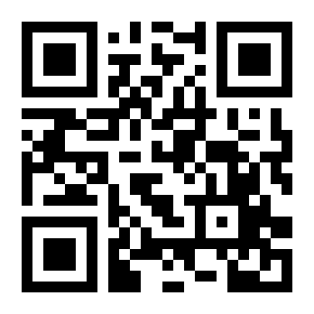 Священнослужители центрального викариатства, общественные методисты ЦАОКонсультативная помощь и информационная поддержка в организации и проведении в ЦАО  многопрофильной олимпиады школьников «В НАЧАЛЕ БЫЛО СЛОВО…» (для 8–11-х классов) В течение года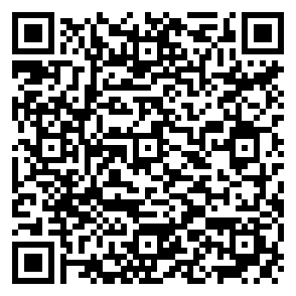 Священнослужители центрального викариатства, общественные методисты ЦАОКонсультативная помощь и информационная поддержка в организации и проведении в ЦАО  московского городского конкурса детского творчества «ПУТЕШЕСТВИЕ В ДРЕВНЮЮ РУСЬ», посвященного творчеству преподобного Андрея Рублева (возрастные группы: «4–7 лет», «8–11 лет», «12–14 лет» )В течение года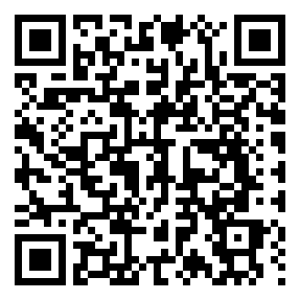 Священнослужители центрального викариатства, общественные методисты ЦАОКонсультативная помощь и информационная поддержка в организации и проведении в ЦАО  международного детско-юношеского литературного конкурс имени Ивана Шмелёва «ЛЕТО ГОСПОДНЕ» (6–12-е классы)В течение года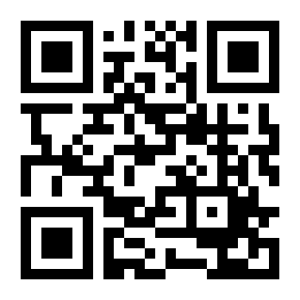 Священнослужители центрального викариатства, общественные методисты ЦАОКонсультативная помощь и информационная поддержка в организации и проведении в ЦАО международного конкурса детского творчества «КРАСОТА БОЖЬЕГО МИРА» (от 8 до 17 лет)В течение года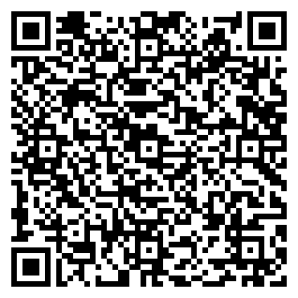 Священнослужители центрального викариатства, общественные методисты ЦАОКонсультативная помощь и информационная поддержка в организации и проведении в ЦАО международного московского рождественского конкурс-фестиваля детского изобразительного творчества «ВИФЛЕЕМСКАЯ ЗВЕЗДА» (от 5 до 18 лет) – В течение года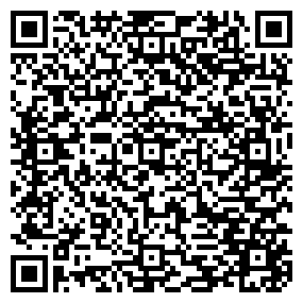 Священнослужители центрального викариатства, общественные методисты ЦАОПодготовка и проведение в ЦАО Московской городской исследовательской культурологической олимпиады «ИСТОРИЯ И КУЛЬТУРА ХРАМОВ СТОЛИЦЫ И ГОРОДОВ РОССИИ» (для 1–11-х классов)Апрель 2021 г. дистанционноСвященнослужители центрального викариатства, общественные методисты ЦАОКонсультативная помощь и информационная поддержка в организации и проведении в ЦАО  международного детско-юношеского литературного конкурс имени Ивана Шмелёва «ЛЕТО ГОСПОДНЕ» (6–12-е классы)В течение годаСвященнослужители центрального викариатства, общественные методисты ЦАОКонсультативная помощь и информационная поддержка в организации и проведении в ЦАО открытого московского городского конкурса проектно-исследовательских работ по комплексному учебному курсу «ОРКСЭ» и медийных проектов для учителей и обучающихся (4–11-е классы)«ИЗУЧЕНИЕ ИСТОРИИ И КУЛЬТУРЫ РЕЛИГИЙ МИРА» (в области православной культуры)В течение годаСвященнослужители центрального викариатства, общественные методисты ЦАОИнформирование о международном открытом грантовом конкурсе «ПРАВОСЛАВНАЯ ИНИЦИАТИВА»Консультирование и помощь педагогам образовательных организаций, руководителям и участникам конкурса.В течение года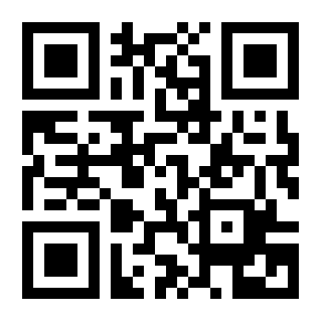 Ответственный за курс ОРКСЭ протоиерей Михаил Гуляев, общественные методисты ЦАОПроведение просветительских бесед среди учителей начальных классов, планирующих преподавание модуля ОПК в 2021-2022 учебном году.В течение годаХрамы центрального викариатства  илина платформе Zoom (сервис для проведения видеоконференций). Ссылка на совещание будет отправлена представителям МРСД.Ответственный за курс ОРКСЭ протоиерей Михаил Гуляев, общественные методисты ЦАОПроведение просветительских бесед с родителями (законными представителями) учащихся 3-х классов, совершающих выбор модуля ОРКСЭ на 2021-2022 учебный год.Декабрь-март 2021-2022 гг.Образовательные организации ЦАОили на платформе Zoom (сервис для проведения видеоконференций). Ссылка на совещание будет отправлена представителям МРСД.Священнослужители центрального викариатства, общественные методисты ЦАООрганизация экскурсий в храмы центрального викариатства для педагогов, учащихся и их родителей (законных представителей). Декабрь-март 2021-2022 гг.Храмы центрального викариатства(очное или заочное посещение)Священнослужители центрального викариатства, общественные методисты ЦАО«Пасхальный благовест в столице»Организация экскурсий на колокольни храмов центрального викариатства г. МосквыСветлая седмица 2022 г.Храмы центрального викариатстваСвященнослужители центрального викариатства, общественные методисты ЦАО, педагоги школ.Поддержание работы канала «Православная культура ЦАО» на сайте https://www.youtube.comВ течение годаМетодический кабинет при центральном викариатствеОбщественные методисты ЦАО